Supplementary Material Comparison of Different Chemical Cleaning Reagents on Fouling Recovery in a Self-Forming Dynamic Membrane Bioreactor (SFDMBR)Dao Guana, Ji Daia,*, Muhammad Ahmar Siddiquia, and Guanghao Chenaa Department of Civil and Environmental Engineering, Water Technology Center, Hong Kong Branch of Chinese National Engineering Research Center for Control & Treatment of Heavy Metal Pollution, The Hong Kong University of Science & Technology, Clear Water Bay, Kowloon, Hong Kong, China.*Corresponding author phone: (852) 2358 8761; e-mail: cedj@ust.hk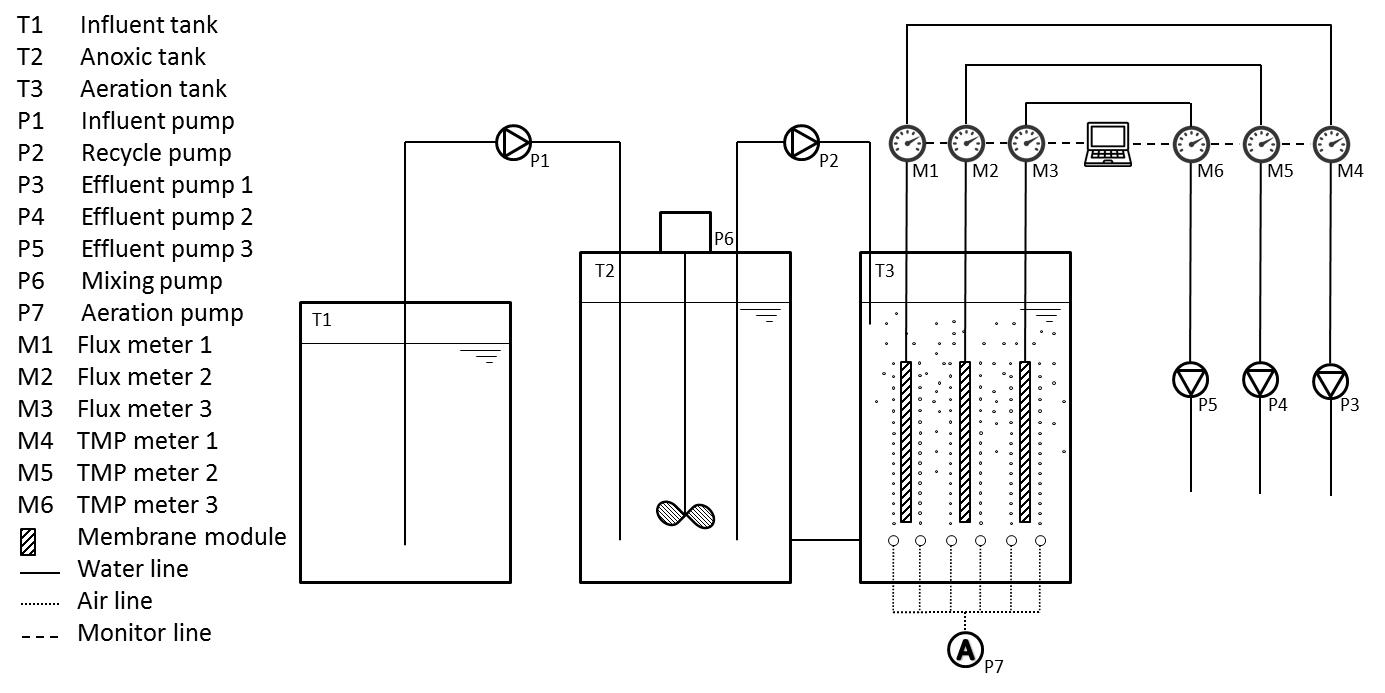 Fig. S1. The scheme of lab-scale reactor.Table S1 Influent contents.ContentsInfluent ConcentrationContentsInfluent ConcentrationCOD (C6H12O6)400 mg/LFeCl3•6H2O0.45 mg/LNH4+-N (NH4Cl)31.24 mg/LH3BO30.045 mg/LTN31.24 mg/LCuSO4•5H2O0.009 mg/LKH2PO413.2 mg/LKI0.054 mg/LNa2HPO42.7 mg/LMnCl2•4H2O0.036 mg/LNa2CO3224.46 mg/LNa2MoO4•2H2O0.018 mg/LNaHCO3175.62 mg/LSnSO4•7H2O0.036 mg/LCaCl211 mg/LCoCl2•6H2O0.045 mg/LMgCl2•6H2O71.4 mg/LpH8.2 - 8.9Na2EDTA3 mg/LTSS0 mg/L